                                                                                                                                                              Zveřejňování dokumentů podle zákona č. 250/2000 Sb.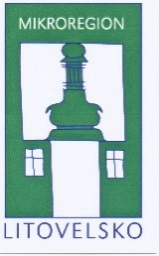 Pro zveřejnění dokumentů podléhající zákonu č. 250/2000 Sb., o rozpočtových pravidlech územních rozpočtů, ve znění pozdějších předpisů, jsou uvedeny následující způsoby zveřejnění jednotlivých dokumentů.Schválený střednědobý výhled rozpočtu je v elektronické podobě zveřejněn vždy do 30 dnů ode dne jeho schválení na adrese www.litovelsko.eu, případně do jeho listinné podoby je možno nahlédnout v kanceláři tajemníka na Městském úřadu Litovel. Tímto způsobem bude schválený střednědobý výhled rozpočtu zpřístupněn až do schválení nového střednědobého výhledu rozpočtu.Schválený rozpočet je v elektronické podobě zveřejněn vždy do 30 dnů ode dne jeho schválení na adrese www.litovelsko.eu, případně do jeho listinné podoby je možno nahlédnout v kanceláři tajemníka na Městském úřadu Litovel. Tímto způsobem bude schválený rozpočet zpřístupněn až do schválení rozpočtu na následující rozpočtový rok.Schválená rozpočtová opatření budou průběžně zveřejňována do 30 dnů ode dne jejich schválení na adrese www.litovelsko.eu, případně do jejich listinné podoby bude možno nahlédnout v kanceláři tajemníka na Městského úřadu Litovel. Tímto způsobem budou schválená rozpočtová opatření zpřístupněna po dobu zveřejnění rozpočtu, ke kterému se rozpočtové opatření vztahuje.Schválený závěrečný účet je v elektronické podobě zveřejněn vždy do 30 dnů ode dne jeho schválení na adrese www.litovelsko.eu, případně do jeho listinné podoby je možno nahlédnout v kanceláři tajemníka na Městského úřadu Litovel. Tímto způsobem bude schválený závěrečný účet zpřístupněn až do schválení závěrečného účtu za následující rozpočtový rok.V Litovli dne: 23.2.2018Vyvěšeno: 28.2.2018